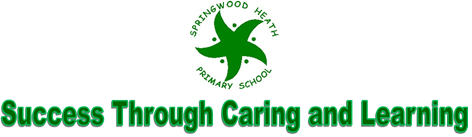 Year 4Autumn 1Autumn 2Spring 1Spring 2Summer 1Summer 2EnglishStories set in imaginary worldsNewspapersStories from other culturesMagazinesStories with historical settingsExplanation textsInformation Texts-AdvertisementsPoetry- Creating imagesIssues and dilemmasPlaysFormal persuasive textsPoetry- exploring formMathsNumber and Place ValueAddition and SubtractionSolving ProblemsMultiplication and DivisionFractionsSolving ProblemsMeasurementSolving ProblemsGeometry Position and DirectionSolving ProblemsStatisticsSolving ProblemsConsolidationScienceAnimals including HumansSoundStates of matterElectricityLiving things and habitatsScientists and InventorsComputingDeveloping questions and quizzesProgramming LogoAnimationPhoto StoriesWord ProcessingUsing and ApplyingThemeAnglo-Saxons and ScotsAll around the WorldAncient EgyptSomewhere to SettleCrime and PunishmentWaterR.ESacred TextsChristmas- StoriesPrayerEaster- ForgivenessJourneysWorld Faiths IslamArt/Design and TechnologyInsects (Draw/Sculpt)Edible Garden (Food)British Artists (Mixed Media)Torches or Alarms (Control/Electrical)Fruit and Vegetables (Paint/Textiles)Mechanical Posters (Mechanisms)P.EGames (Invasion)SwimmingGymnasticsSwimmingDanceSwimmingGames (Net/Wall)SwimmingAthleticsSwimmingOutdoor/Adventurous  SwimmingMusicPoetryEnvironmentSoundsRecyclingBuildingsAround the WorldAncient WorldsSinging SpanishCommunicationTimeIn the PastFood and DrinkPSHENew BeginningsGetting on and falling out/ Say no to bullyingGoing for goalsGood to be meRelationshipsChanges